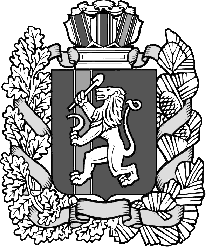 Контрольно-счётный органМуниципального образованияДзержинский район663700 Красноярский крайДзержинский район с.Дзержинское ул.Ленина 15тел. 89029223146e-mail:   yury.safronov.59@mail.ruЗАКЛЮЧЕНИЕ на проект решения Александро-Ершинского сельского Совета депутатовДзержинского района Красноярского края о соответствии требованиямбюджетного законодательства Российской Федерации проекта решения  «О бюджете Александро-Ершинского  сельсовета на 2024 год и плановый период 2025-2026 годов29 ноября  2023г                                                                                               №331.Основание для проведения экспертизы: Федеральный закон от 07.02.2011№6-ФЗ "Об общих принципах организации и деятельности контрольно-счетных органов субъектов Российской Федерации и муниципальных образований", п.  раздел  решение Дзержинского районного совета депутатов от 19.01.2016  №4-28 "О создании Контрольно-счётного органа Дзержинского района красноярского края                                                                      2.Цель экспертизы: оценка финансово - экономических обоснований на предмет обоснованности  проекта решения Александро-Ершинского сельского Совета депутатов «О бюджете Александро-Ершинского сельсовета  на 2024 год и на плановый период 2025 2026 годов». муниципального образования Александро-Ершинского сельсовета, 3.Предмет экспертизы: проект решения Александро-Ершинского сельского Совета депутатов депутатов «О бюджете Александро-Ершинского сельсовета  на 2024 год и на плановый период 2025 2026 годов». материалы и документы финансово-экономических обоснований указанного проекта                                      1. Общие положения В соответствии со статьями 153,157, 184, 187 Бюджетного кодекса Российской Федерации, «Положением о Контрольно-счетном органе Дзержинского района», утвержденного решением Дзержинского  районногоСовета депутатов от 19.01.2016 №4-28, «Положением о бюджетном процессе в Александро-Ершинском сельсовете», утвержденного решением Александро-Ершинского  сельского Совета депутатов 26.11.2013   № 32-97р «Об утверждении Положения «О бюджетном процессе в Александро-Ершинском сельсовете» и другими нормативными правовыми документами, Контрольно-счётного органа Дзержинского района проведена экспертиза проекта депутатов «О бюджете Александро-Ершинского сельсовета  на 2024 год и на плановый период 2025- 2026 годов». (далее – проект бюджета, проект решения) о соответствии требованиям бюджетного законодательства. Проект решения внесен администрацией Александро-Ершинского сельсовета в срок, соответствующий статье 184 Бюджетного кодекса Российской Федерации – до 15 ноября. Состав показателей и характеристик (приложений), в представленном пакете документов, устанавливаемый проектом решения не в полной мере соответствует требованиям статьи 184.1 Бюджетного кодекса Российской Федерации и статьями 13,14,17 Положения о бюджетном процессе в Александро-Ершинском сельсовете и направлен  в полном объеме. При составлении и исполнении бюджетов бюджетной системы Российской Федерации, в проекте бюджета на 2024-2026 годы распределение бюджетных ассигнований производится по одной муниципальной программе и  трем подпрограммам 1. Благоустройство территории поселения2. Дороги Александро-Ершинского сельсовета3. Модернизация и развитие жилищно-коммунального хозяйства Александро Ершинского сельсовета) , непрограммным направлениям деятельности. В соответствии со статьей 184.2 Бюджетного кодекса Российской Федерации (далее – БК РФ), Представлен макет трех проектов муниципальных подпрограмм. В соответствии с п.2, ст.179 Бюджетного кодекса РФ муниципальная Подпрограмма на территории Александро-Ершинского сельсовета «Модернизация и развитие жилищно-коммунального хозяйства Александро-Ершинского сельсовета» была утверждена в10.10.2013г №127-П        - Подпрограмма на территории Александро-Ершинского сельсовета            «Дороги Александро-Ершинского сельсовета» была утверждена           в10.10.2013г №127-П изменения в программу  вносилось Постановлением №51п от 20.10.2021г         № 41- п «О внесении изменений в Постановление № 13-п от 11.10.2013       -Подпрограмма на территории Александро-Ершинского сельсовета        «Благоустройство территории поселения Александро-Ершинского         сельсовета» была утверждена в10.10.2013г №127-П изменения в программу   вносилось постановлением №52п от 20.10.2021г                                                                                    № 41- п       О внесении изменений в Постановление № 13-п от 11.10.2013 г.  Проект постановления подготовлен в соответствии с требованиями статьи ст.172, 184.1 Бюджетного кодекса Российской Федерации; принципами, сформулированными в Бюджетном послании Президента Российской Федерации о бюджетной политике; указами Президента РФ от 07.05.2012, основными направлениями бюджетной и налоговой политики Красноярского  края, Дзержинского  района и Александро-Ершинского сельсовета на 2024 год и плановый период 2025-2026 годов, а также федеральным и краевым бюджетным и налоговым законодательством, нормативными правовыми актами Александро-Ершинского сельсовета. Формирование доходов и расходов  бюджета произведено в соответствии с Приказом Министерства финансов Российской Федерации от 01 июля 2013 года № 65н «Об утверждении Указаний о порядке применения бюджетной классификации Российской Федерации». В составе материалов к проекту решения о бюджете представлены основные направления бюджетной и налоговой политики Александро-Ершинского сельсовета на 2024 -2026 годы. Предлагаемая данным документом реализация бюджетной и налоговой политики соответствует основным положениям Бюджетного послания Президента Российской Федерации, основным направлениям бюджетной и налоговой политики Российской Федерации и Красноярского края на 2024 год и плановый период 2025-2026 годов. Итоги социально-экономического развития Александро-Ершинского сельсоветаза январь – июнь 2023 годаи оценка предполагаемых итогов2023 года1.Общие сведения о муниципальном образовании Александро-Ершинский сельсоветАдминистративным центром Александро-Ершинского сельсовета Дзержинского района Красноярского края является деревня Александро-Ерша.На  территории Александро-Ершинского сельсовета  Дзержинского района Красноярского края зарегистрированы следующие предприятия торговли и обслуживания населения:В Александро-Ершинском сельском поселении Дзержинского муниципального района Красноярского края   функционирует   следующие учреждения образования: МБОУ Александро-Ершинская СШ  в д. Александро-Ерша на 320 учеников,Муниципальное бюджетное учреждение культуры: «Александро-Ершинское обособленное подразделение, которое включает в себя три учреждения:- Александро-Ершинский сельский Дом культуры д.Александро-Ерша;- Сельский клуб д.Николаевка;-Сельский клуб д.Чурюково.МБУК «Межпоселенческая библиотечная система» д.Александро-Ерша и д.Чурюково.ФАПЫ находятся в д.Александро-Ерша, д.Чурюково2. Анализ социально-экономической ситуации   2.1  ДЕМОГРАФИЯ  /население сельсовета/Число родившихся на 01.01.2022Число умерших на 01.01.2023Число прибывших на 01.01.2023Число убывших на 01.01.2023Динамика демографических показателей  (2017, 2023 год)За 2020-2022 численность населения  изменилась. Одной из наиболее острых  проблем  демографического развития  муниципального образования Александро-Ершинский сельсовет  является высокая смертность населения. Число умерших в течение анализируемого периода выше числа родившихся..2.2 Трудовой  потенциалДинамика  трудовых  ресурсов2.3 Социальная сфера Основными сферами социальной значимости  являются  системы здравоохранения, образования и культуры.ОбразованиеТерритория характеризуется следующими образовательными  учреждениями:Образование в   сельском поселении представлено МБОУ Александро-Ершинской средней общеобразовательной школе.   На территории д. Александро-Ерша находятся площадка «Маленький Дворик детства» и стадион при МБОУ Александро-Ершинской средней образовательной школе, Численность занимающихся физической культурой и спортом ежегодно растет. В спортивных группах и секциях занимаются  50 человек. Деревня принимает активное участие  в районных, сельских соревнованиях.ЗдравоохранениеУчреждения здравоохранения по состоянию на 01.01.2023 годФельдшеро-акушерские пункты являются  первым этапом  оказания  медицинской помощи сельскому населению. Именно на этом этапе обеспечивается своевременность выявления заболеваний, реализуется доступность врачебной помощи.Существенными проблемами в состоянии здоровья являются экология и образ жизни. Кадровый состав ФАПов представлен  2 мед работниками.Культураучреждения культуры по состоянию на 01.01.2023 годВ связи с отсутствием достаточного финансирования не обновляется материально-техническая база клубов современным световым, звуковым оборудованием. Более 10 лет не обновлялись музыкальные инструменты.  Необходимо   проведение капитальных ремонтов.БиблиотекиСоциальная защитаСоциальную  защиту населения осуществляет  управление социальной защиты населения  Дзержинского района. На социальном надомном обслуживании находится 6  человек. Обслуживает один социальный работник в обязанность входит уход за престарелыми  жителями: посещение подопечного, уборка, оплата коммунальных  и прочих услуг.  В Александро-Ершинском сельсовете Дзержинского района Красноярского края  числится  5 многодетных  семей, детей в этих семьях 25 человека. Число инвалидов  состоявших на учете  в отделении социальной зашиты -  взрослых 30 человек. Пенсионеров  проживающих на территории Александро-Ершинского сельсовета 175 человек.ЖИЛИЩНО-КОММУНАЛЬНОЕ ХОЗЯЙСТВОНа территории Александро-Ершинского сельсовета расположены учреждения с местным отоплением:1.МБОУ Александро-Ершинская средняя общеобразовательная школа – котельная на угле. (два котла)2.Николаевский клуб – котельная на угле (один котёл).3.Муниципальное бюджетное учреждение культуры: «Александро-Ершинское обособленное подразделение, Александро-Ершинский СДК  – котельная на угле (один котёл)4.Администрация Александро-Ершинского  сельсовета – котельная на угле (один котёл).5.Чурюковский клуб – котельная на угле (один котел).6.Водонапорная башня и водопровод протяжённостью  в д.Николаевка.7.Водонапорная башня и водопровод д.Александро-Ерша  протяженностью 8.Водонапорная башня в д.Чурюково.В 2017 году грант благоустройство установка светильников уличного освещения д.Александро-Ерша, д.Николаевка. Отремонтировано 600 метров дороги по ул.Центральной в д.Александро-Ерша.В 2018 году грант по благоустройству детская площадка с.Вознесенка, отремонтировано 450 метров дороги с. Вознесенка.2019 год уличное освещение на территории сельсовета переведено на светодиодное освещение.2020 год обустроена детская площадка в д.Александро-Ерша.Отремонтирован участок автомобильной дороги в д.Александро-Ерша по ул.Зеленая.2021 г. выигран гран по благоустройству,  ограждения кладбища в д.Чурюково2022 г. отремонтирован участок  автомобильной дороги в д.Александро-Ерша ул.Ускорения.2022 г. выиграны гранты: - установлен памятник ВОВ  в д.Чурюково;- обновлен памятник ВОВ в д.Александро-Ерша- обустроен памятник ВОВ в д.Николаевка-  установлена новая изгородь на кладбище  в д.Александро-Ерша;-  установлена новая изгородь на кладбище  в д.Чурюково.2023 год отремонтирована дорога ул.Садовая д.Александро-Ерша.Установлена новая изгородь на кладбище с.Вознесенка.Развитие малого предпринимательстваИндивидуальные предприниматели без образования юридического лица наиболее заняты  3 торговле. На территории  поселения существует  7 торговых точек, которые осуществляют продажу промышленных и продовольственных товаров. Большинство предпринимателей оказывают спонсорскую помощь  в проведении различных мероприятий.  Динамика основных показателей  животноводства ЛПХНеобходимо создание условий для развития личных подсобных хозяйств населения через механизмы кредитования, развитие системы потребительской кооперации для закупа продукции у населения. Заявление на получения кредитов для развития личного подсобного хозяйства в рамках реализации приоритетного национального проекта АПК.Основные итоги реализации бюджетной политики в 2022-2023 годах и условия, определяющие формирование бюджетной политики на 2023-2025 годыИсполнение бюджета сельсовета в 2022 году было направлено на сохранение устойчивости  бюджета сельсовета безусловное исполнение принятых обязательств наиболее эффективным способом. С целью корректировки сложившейся ситуации, а также с целью обеспечения сбалансированности и устойчивости бюджета сельсовета, администрацией Александро-Ершинского сельсовета был утвержден План мероприятий по росту доходов, оптимизации расходов и совершенствованию долговой политики Александро-Ершинского сельсовета (далее  План мероприятий) Среди основных результатов, достигнутых в ходе реализации Плана мероприятий, можно выделить следующие.1) Оптимизация расходов бюджета  сельсовета в 2023 году, перераспределение на обязательные расходы обеспечивается за счет внутреннего перераспределения с наименее приоритетных. В частности, сокращены расходы  на приобретение оборудования, капитальные ремонты, командировки,  и т.д. В сторону уменьшения пересмотрены капитальные расходы. 2) Проведена оценка эффективности муниципальных программ, все программы признаны эффективными  Исполнение  бюджета сельсовета  в 2023 году происходит в условиях продолжения действия основных внешне- и внутриэкономических тенденций, сформировавшихся в 2022 году, замедления темпов роста экономического развития, повышенного уровня инфляции по сравнению с аналогичным периодом прошлого года Таким образом, реализация бюджетной политики в 2022-2023 годах осуществляется в качественно новых экономических условиях. Но, несмотря на неблагоприятный экономический фон, бюджетная система сельсовета по основным параметрам остаётся стабильной и сбалансированной, все нормативные публичные обязательства выполняются в полном объёме. Цели и задачи бюджетной политики на 2024 - 2026 годыЦелью бюджетной политики на 2024 год и плановый период 2025 - 2026 годов является обеспечение устойчивости бюджета сельсовета в сложных экономических условиях и безусловное исполнение принятых обязательств наиболее эффективным способом.Данная цель будет достигаться через решение следующих задач:1. повышение эффективности бюджетных расходов;2. взаимодействие с районными органами власти по увеличению объема финансовой поддержки из бюджета района;3. реализация задач, поставленных в указах Президента РФ ;4. совершенствование межбюджетных отношений;         5. Повышение эффективности бюджетных расходов, вовлечение в бюджетный процесс граждан.1) Развитие программно-целевых методов управленияВ сельсовете реализация целей стратегического развития осуществляется в рамках муниципальных программ, объединяющих регулятивные инструменты и бюджетные ассигнования бюджета сельсовета для достижения целей и результатов государственной политики в соответствующих сферах.Администрацией А-Ершинского сельсовета утверждены 2 муниципальные  программы. В настоящее время в муниципальные программы внесены изменения, в соответствии с которыми срок их реализации продлен минимум до 2026 года. С целью совершенствования программно-целевых методов управления администрацией сельсовета проводится следующая работа.Подготовлены изменения в постановление администрации Александро-Ершинского сельсовета от 11.10.2013 № 14-п «Об утверждении Порядка принятия решений о разработке муниципальных программ Александро-Ершинского сельсовета, их формировании и реализации» (далее – Порядок), в том числе:- Порядок дополнен нормой, предусматривающей, что в ходе исполнения бюджета сельсовета показатели финансового обеспечения реализации программы, в том числе ее подпрограмм и отдельных мероприятий, могут отличаться от показателей, утвержденных в составе программы, в пределах и по основаниям, которые предусмотрены бюджетным законодательством Российской Федерации для внесения изменений в сводную бюджетную роспись бюджета сельсовета ;- в приложениях исключены ссылки на конкретные годы (отчетный финансовый год, текущий финансовый год, очередной финансовый год, первый год планового периода, второй год планового периода);Проекты постановлений, предусматривающие изменения в действующие  муниципальные программы в части изменения бюджетных ассигнований при планировании бюджета сельсовета на 2024 год и плановый период 2025-2026 годов были разработаны с учетом общих для всех рекомендаций:- действующие показатели дополняются значениями показателей на 2026 год, значения прошедших периодов не исключаются;- в муниципальные программы не вносятся изменения в прошедший период: показатели 2014-2022 годов не подлежат изменению, показатели 2023 года должны соответствовать действующей редакции муниципальной программы.Основные направления налоговой политики Александро-Ершинского сельсовета 
на 2024 год и на плановый период 2025 и 2026 годовОсновные направления налоговой политики Александро-Ершинского сельсовета  на 2024 год и на плановый период 2025 и 2026годов подготовлены с учетом положений основных направлений налогово0й политики Российской Федерации. Основные направления налоговой политики Александро-Ершинского сельсовета на 2024 год и на плановый период 2025 и 2026годов в соответствии со статьей 172 Бюджетного кодекса Российской Федерации, решением Совета депутатов от 14.03.2022 № 13-87 Р  «Об утверждении положения «О бюджетном процессе в Александро-Ершинском сельсовете» являются основой для составления проекта бюджета сельсовета  на очередной финансовый год и двухлетний плановый период. В 2022 и 2023 годах администрацией А-Ершинского сельсовета обеспечена преемственность реализуемой в поселении  налоговой политики, направленной на  обеспечение необходимого уровня доходов и оптимизацию расходов бюджета сельсовета. Формирование доходов бюджета сельсовета на 2024-2026 годы будет находиться в прямой зависимости от эффективности развития реального сектора экономики поселения,  экономических результатов управления муниципальной собственностью, в том числе земельными ресурсами.Налоговая политика поселения, решая задачи по обеспечению благоприятных условий социально-экономического развития района, реализуется посредством:- установления ставок и предоставления льгот по налогу на имущество физических лиц;- установления ставок в пределах, установленных Налоговым кодексом Российской Федерации, определения порядка, сроков уплаты и предоставления налоговых льгот по земельному налогу. В целях увеличения налогооблагаемой базы по земельному налогу необходимо ускорить работу по регистрации права собственности земельных участков.По-прежнему значительное внимание будет отводиться обеспечению эффективности управления муниципальной собственностью сельсовета и увеличению доходов от ее использования. В сложившейся ситуации политика управления муниципальной собственностью сельсовета должна быть ориентирована на оптимизацию муниципального сектора экономики и повышение эффективности использования муниципальной собственности.Необходимо продолжить работу по совершенствованию и корректировке методик расчета арендной платы за пользование муниципальным имуществом  с учетом эффективности его использования.		Обеспечить полноту поступлений доходных источников в бюджет сельсовета путем повышения эффективности администрирования доходов, отнесенных к ведению органов местного самоуправления, в том числе активизировать работу по взысканию задолженности по неналоговым платежам и списанию безнадежной к взысканию задолженности. С целью повышения качества администрирования доходов, обеспечить координацию деятельности органов государственной власти и органов местного самоуправления всех уровней и совместными усилиями добиться максимальной возможности снижения недоимки по налогам, а также увеличения их собираемости на территории сельсовета.  Принято решение продолжить совместную работу с налоговыми органами по сохранению достигнутого уровня собираемости налогов и сборов, снижению задолженности по налогам и сборам, подлежащим зачислению в бюджет сельсовета. Правовые основы формирования проекта Решения «О  бюджете Александро-Ершиинского сельсовета  на 2023 год и плановый период 2024-2025годов»Общие требования к структуре и содержанию Решения о бюджете установлены статьей 184.1 Бюджетного кодекса Российской Федерации и Решением Александро-Ершинского сельского Совета депутатов от 15.06.2020 № 40-171 Р «Об утверждении положения о бюджетном процессе Александро-Ершинского сельсовета».В соответствии с требованиями статьи 184.1 Бюджетного кодекса Российской Федерации, решением  о бюджете подлежат утверждению условно утверждаемые расходы: в первый год планового периода (2024год) не менее 2,5 процента от общей суммы расходов бюджета( без учета расходов бюджета, за счет межбюджетных трансфертов из других бюджетов бюджетной системы Российской Федерации , субвенций имеющих целевое  назначение), и не менее 5 процентов от общей суммы расходов бюджета( без учета расходов бюджета, за счет межбюджетных трансфертов из других бюджетов бюджетной системы Российской Федерации , субвенций имеющих целевое  назначение) во второй год планового периода (2025год). В соответствии с указанными требованиями в параметрах  бюджета  сельсовета предусмотрен объем условно утверждаемых расходов: 2024 год в сумме  96 737  рублей – 2,5 процента; 2025 год в сумме  194 942  рубля – 5 процентов;Указанные средства не подлежат распределению в плановом периоде по разделам, подразделам, целевым статьям и видам расходов в ведомственной структуре расходов бюджета.Расчет условно утверждаемых расходов на 2024 годВсего расходов - МБТ- субвенции(целевые)*2,5%= условно утвержденные расходы.Расчет условно утверждаемых расходов на 2025 годВсего расходов - МБТ- субвенции(целевые)*5%= условно утвержденные расходы.Статьей 81.1 Бюджетного кодекса Российской Федерации проектом Решения утверждается объем бюджетных ассигнований резервного фонда администрации Александро-Ершинского сельсовета на 2023 год в сумме 1000рублей, на 2024 год в сумме 1000 рублей, на 2025 год в сумме 1000 рублей.    В соответствии со ст. 179.4 Бюджетного Кодекса Российской Федерации проектом Решения  утвержден объем бюджетных ассигнований дорожного фонда Александро-Ершинского сельсовета  в сумме 935 800,00 рублей (в 2023 году – 294 600,00 рублей, в 2024 году – 311 500,00 рублей, в 2025 году –329 700,00 рублей). Средства дорожного фонда направляются на  содержание автомобильных дорог общего пользования местного значения.Параметры  бюджета Александро-Ершинского сельсоветаНа 2024 год и плановый период 2025–2026 годов сформированы следующие параметры  бюджета сельсовета:прогнозируемый общий объем доходов бюджета сельсовета на три года определяется в сумме 25 326 665  рублей;общий объем расходов на три года составляет  25 326 665  рублей.Основные параметры бюджета по годам выглядят следующим образом:                                                                                                                       ( рублей)Ограничения, установленные статьей 92.1 Бюджетного кодекса Российской Федерации, по предельному размеру дефицита соблюдены.Основные характеристики бюджета Александро-Ершинского сельсовета на 2024 год и плановый период 2025 - 2026 годов1. Утвердить основные характеристики бюджета сельсовета
на 2024 год:1) прогнозируемый общий объем доходов бюджета сельсовета в сумме 9 198 445,00 рублей;2) общий объем расходов бюджета сельсовета в сумме 9 198 445,00 рублей;3) дефицит бюджета сельсовета в сумме 00,00 рублей;4) источники внутреннего финансирования дефицита бюджета сельсовета в сумме 00,00  рублей согласно приложению 1 
к настоящему Решению.2. Утвердить основные характеристики бюджета сельсовета
на 2025 год и на 2026 год:1) прогнозируемый общий объем доходов бюджета сельсовета
на 2025 год в сумме 8 126 138,00 рублей и на 2026 год в сумме 8 002 082,00 рублей2) общий объем расходов бюджета сельсовета на 2025 год в сумме 8 126 138,00 рублей, в том числе условно утвержденные расходы 
в сумме 100 317,00 рублей, и на 2026 год в сумме 8 002 082,00  рублей, в том числе условно утвержденные расходы в сумме 201 383,00 рублей;3) дефицит бюджета сельсовета на 2025 год в сумме 00,00 рублей и на 2026год в сумме 00,00 рублей;4) источники внутреннего финансирования дефицита бюджета сельсовета на 2025 год в сумме 00,00 рублей и на 2026 год в сумме 00,00 рублей                                     Методика распределения иных межбюджетных трансфертов на 2024 год и плановый период 2025-2026 годов1. На обеспечение полномочий поселений по расчету и назначению  пенсии за выслугу лет выборным должностным лицам, замещавшим должности муниципальной службы Получателей пенсии за выслугу  лет по администрации  А-Ершинского  сельсовета 1 человек.1 х 500,00 = 500,00 рублей2. На осуществление полномочий по обеспечению деятельности учреждений культуры на территории сельсовета для организации досуга и обеспечение жителей услугами культуры.S = (Ф1 + Ф2) * К*Nгде:S – объем межбюджетных трансфертовФ1 – фонд оплаты труда основного персонала в месяц согласно штатного расписанияФ2 - фонд оплаты труда технического персонала в месяц в месяц согласно штатного расписанияК – коэффициент, учитывающий уплату страховых взносов по обязательному социальному страхованию, в том числе взноса по страховым тарифам на обязательное социальное страхование от несчастных случаев на производстве и профессиональных заболеваний (1,302);N-количество месяцеМетодика расчета межбюджетных трансфертов,предоставляемых из бюджета поселения в бюджет района, по осуществлению внешнего муниципального финансового контроля.S = Zi + Mi, где: S – объем межбюджетных трансфертовZi – годовой фонд оплаты труда специалистов, выполняющих переданные полномочия, работающих на постоянной оплачиваемой основе, с учетом начислений;Mi – материальные затраты связанные с выполнением переданных полномочий;Zi = ДОi * Pi * Ki * Ni * E,  где:ДОi – предельное значение размера должностного оклада по должности «ведущий специалист»  в i-м поселении района в среднем на планируемый год; Pi – количество должностных окладов в год на одного муниципального служащего в i-м поселении района, предусматриваемых при формировании фонда оплаты труда (Pi = 52);Кi - районный коэффициент, процентная надбавка к заработной плате за стаж работы в районах Крайнего Севера, в приравненных к ним местностях и иных местностях края с особыми климатическими условиями;E - коэффициент, учитывающий уплату страховых взносов на обязательное социальное страхование, в том числе взноса по страховым тарифам на обязательное социальное страхование от несчастных случаев на производстве и профессиональных заболеваний;Ni - численность специалистов, выполняющих переданные полномочия, работающих на постоянной оплачиваемой основе,  определенная в соответствии с расчетом штатной численности согласно приложения 2 к настоящему соглашению;Mi = F * Ni  * k,  где:F - норматив материальных затрат на одного специалиста контрольно- счетного органа района, работающего на постоянной оплачиваемой основе (F = 5,1956 тыс. рублей);Ni - количество специалистов,  выполняющих переданные полномочия;k – коэффициент-дефлятор для материальных затрат, установленный на планируемый год (1,039).ДОХОДЫ  БЮДЖЕТА АЛЕКСАНДРО-ЕРШИНСКОГО СЕЛЬСОВЕТА  на 2024 
и плановый период 2025и 2026 годовПрогноз доходов бюджета сельсовета сформирован на основе итогов социально-экономического развития  за январь – июнь 2023 года и оценки итогов на 2023 год, прогноза социально-экономического развития  на 2024 год и плановый период 2025–2026 годов , а также с учетом оценки исполнения доходов в текущем году (далее – оценка 2022 года).При расчете объема доходов  бюджета учитывались принятые и предполагаемые к принятию в 2023 году изменения и дополнения в законодательство Российской Федерации о налогах и сборах и бюджетное законодательство, а также прогнозы главных администраторов доходов бюджета.ГНИ по налогу на доходы физических лиц, госпошлине, земельному налогуглавными администраторами доходов бюджета, органами местного самоуправления по аренде имущества и использованию  имущества                                                                                                               (рублей)Разграничение доходных источников между уровнями бюджетной системы Российской Федерации  установлено Бюджетным кодексом Российской Федерации,  Налог на доходы физических лицПоступление налога на доходы физических лиц на 2024 год прогнозируется в сумме 2 513 999 рублей.Сумма налога на доходы физических лиц в  бюджет определена исходя из норматива отчислений в размере 2 процентов.Общая сумма налога приложение 1 к Пояснительной записке.Государственная пошлина. Штрафы, санкции, возмещение ущербаРасчет суммы по этим поступлениям выполнен на основе:оценки поступлений в 2023 году          Общая сумма приложение 2 к Пояснительной записке.Доходы от использования  имущества, находящегося в муниципальной собственностиПоступление доходов от поступления  имущества, находящегося в муниципальной собственности учтено на основании данных главного администратора доходов бюджета –Администрации  Александро-Ершинского сельсовета. РАСХОДЫ  БЮДЖЕТА АЛЕКСАНДРО-ЕРШИНСКОГО СЕЛЬСОВЕТАРаспределение на 2024 год и плановый период 
2025- 2026 годов расходов бюджета сельсовета по бюджетной классификации Российской ФедерацииУтвердить в пределах общего объема расходов, установленного пунктом 1 настоящего Решения, 1) Распределение бюджетных ассигнований по разделам и подразделам классификации расходов бюджетов Российской Федерации на 2024 год и плановый период 2025-2026 годов согласно приложению 3 к настоящему Решению.2)  ведомственную структуру расходов бюджета на 2024 год и плановый период 2025-2026 годов согласно приложению 4 к настоящему Решению;3) распределение бюджетных ассигнований по целевым статьям (муниципальным программам Александро-Ершинского сельсовета и не программным направлениям деятельности), группам и подгруппам видов расходов, разделам, подразделам классификации расходов бюджета на 2024год и плановый период 2025-2026 годов согласно приложению 5 к настоящему Решению.Изменение показателей сводной бюджетной росписи бюджета сельсовета в 2023 году Установить, что Глава сельсовета, осуществляющий составление и организацию исполнения местного бюджета, вправе в ходе исполнения настоящего Решения вносить изменения в сводную бюджетную роспись бюджета сельсовета на 2024 год и плановый период 2025—2026годов без внесения изменений в настоящее Решение:1) на сумму доходов, дополнительно полученных  казенными учреждениями от оказания платных услуг, безвозмездных поступлений от физических и юридических лиц, в том числе добровольных пожертвований, и от иной приносящей доход деятельности, осуществляемой казенными учреждениями, сверх утвержденных настоящим Решением и (или) бюджетной сметой бюджетных ассигнований на обеспечение деятельности казенных учреждений и направленных на финансирование расходов данных учреждений в соответствии с бюджетной сметой; 2) в случаях переименования, реорганизации, ликвидации, создания муниципальных учреждений, в том числе путем изменения типа существующих муниципальных учреждений, перераспределения объема оказываемых муниципальных услуг, выполняемых работ и (или) исполняемых муниципальных функций и численности в пределах общего объема средств, предусмотренных настоящим Решением на обеспечение их деятельности;3) на сумму средств межбюджетных трансфертов, передаваемых из районного бюджета на осуществление отдельных целевых расходов на основании федеральных и краевых законов и (или) нормативных правовых актов Президента Российской Федерации и Правительства Российской Федерации, Губернатора Красноярского края и Правительства Красноярского края, а также соглашений, заключенных с главными распорядителями средств районного бюджета; 4) в пределах общего объема средств, предусмотренных настоящим Решением для финансирования мероприятий в рамках одной муниципальной программы Александро-Ершинского сельсовета, после внесения изменений в указанную программу в установленном порядке;5) на сумму остатков средств, полученных от платных услуг, оказываемых казенными учреждениями, безвозмездных поступлений от физических и юридических лиц, в том числе добровольных пожертвований, и от иной приносящей доход деятельности, осуществляемой казенными учреждениями, по состоянию на 1 января 2024 года, которые направляются на финансирование расходов данных учреждений в соответствии с бюджетной сметой;6) в случае перераспределения бюджетных ассигнований, необходимых для исполнения расходных обязательств сельского поселения, софинансирование которых осуществляется из краевого бюджета, включая новые расходные обязательства;7)  в случае заключения соглашений о передаче части полномочий органов местного самоуправления поселения бюджету муниципального района;8)   в случае исполнения исполнительных документов (за исключением судебных актов) и решений налоговых органов о взыскании налога, сбора, страхового взноса, пеней и штрафов, предусматривающих обращение взыскания на средства бюджета сельсовета, в пределах общего объема средств, предусмотренных бюджетом сельсовета;9)   в случае внесения изменений Министерством финансов Российской Федерации в структуру, порядок формирования и применения кодов бюджетной классификации Российской Федерации, а также присвоения кодов составным частям бюджетной классификации Российской Федерации.Индексация размеров  денежного вознаграждения выборных должностных лиц местного самоуправления, осуществляющих свои полномочия на постоянной основе, лиц, замещающих иные муниципальные должности, и муниципальных служащих Размеры денежного вознаграждения выборных должностных лиц местного самоуправления, осуществляющих свои полномочия на постоянной основе, лиц, замещающих иные муниципальные должности, и муниципальных служащих, должностных окладов по должностям муниципальной службы, проиндексированные в 2020,2022 году, увеличиваются (индексируются):в 2024 году и плановом периоде 2025–2026 годов на коэффициент, равный 1.Общая предельная штатная численность органов местного самоуправления 	Общая предельная штатная численность органов местного самоуправления района, принятая к финансовому обеспечению в 2024 году и плановом периоде 2025-2026 годов, составляет  8,75  штатных единиц, в том числе 5 муниципальных служащих.Индексация заработной платы работников муниципальных учрежденийЗаработная плата работников органов местного самоуправления Александро-Ершинского сельсовета, не являющихся лицами, замещающими муниципальные должности и должности муниципальной службы за исключением заработной платы отдельных категорий работников, увеличение оплаты труда которых осуществляется в соответствии с указами Президента РФ, предусматривающими мероприятиями по повышению заработной платы, а также в связи с увеличением региональных выплат и (или) выплат, обеспечивающих уровень заработной платы работников бюджетной сферы не ниже размера минимальной заработной платы (минимального размера оплаты труда), увеличивается (индексируется):          в 2024 году и плановом периоде 2025–2026 годов на коэффициент, равный 1.Особенности исполнения местного бюджета в 2024 году1. Установить, что не использованные по состоянию на 1 января 2024 года остатки межбюджетных трансфертов, предоставленных бюджету сельсовета за счет средств федерального, краевого бюджета в форме субвенций, субсидий и иных межбюджетных трансфертов, имеющих целевое назначение, подлежат возврату в районный бюджет в течение первых 5 рабочих дней 2024 года.2. Остатки средств бюджета на 1 января 2024 года в полном объеме, за исключением неиспользованных остатков межбюджетных трансфертов, полученных из федерального бюджета, краевого в форме субсидий, субвенций и иных межбюджетных трансфертов, имеющих целевое назначение, могут направляться на покрытие временных кассовых разрывов, возникающих в ходе исполнения местного бюджета в 2024 году.3. Установить, что погашение кредиторской задолженности, сложившейся по принятым в предыдущие годы, фактически произведенным, но не оплаченным по состоянию на 1 января 2024 года обязательствам, производится главными распорядителями средств местного бюджета за счет утвержденных им бюджетных ассигнований на 2023 год. Межбюджетные трансферты         1. Утвердить распределение иных межбюджетных трансфертов в составе расходов бюджета Александро-Ершинского сельсовета на осуществление передаваемых полномочий бюджету Дзержинского района, в соответствии с заключенными соглашениями:         1) по расчету доплаты к пенсиям муниципальных служащих на 2024 год и плановый период 2025-2026 годов в сумме 500,00 рублей ежегодно согласно приложению 6 к настоящему Решению;           2) по созданию условий для организации досуга и обеспечение жителей сельсовета услугами культуры на 2024 год и плановый период 2025-2026 годов в сумме 17 798,00 рублей ежегодно согласно приложению 6 к настоящему Решению;         3) по внешнему муниципальному финансовому контролю на 2024 год и плановый период 2025 - 2026 годов в сумме 24 742,00 рубля ежегодно согласно приложению 6 к настоящему Решению;         4) по внутреннему муниципальному финансовому контролю и контролю в сфере закупок на 2024 год и плановый период 2025-2026 годов в сумме 2 159,00 рублей ежегодно согласно приложению 6 к настоящему Решению;         5) по архитектуре и градостроительству на 2024 год и плановый период 2025- 2026 годов в сумме 2159,00 рублей ежегодно согласно приложению 6 к настоящему Решению;2.Утвердить на 2024 год и плановый период 2025-2026 годов методики распределения иных межбюджетных трансфертов, указанных в подпункте 1, согласно приложению 7, к настоящему Решению.Дорожный фонд Александро-Ершинского сельсовета Утвердить объем бюджетных ассигнований дорожного фонда: на 2023 год – 920 221,00 рублей,на 2024 год – 333 059,00 рублей,на 2025 год -  336 459,00 рублей.            Резервный фонд           Установить, что в расходной части бюджета администрации сельсовета предусматривается резервный фонд сельсовета на 2024 год в сумме 5 000,00 рублей, на 2025 год в сумме 1 000,00 рублей, на 2026 год в сумме 1 000,00 рублей.Порядок использования резервного фонда утверждается администрацией сельсовета.         Муниципальный внутренний долг1. Установить верхний предел муниципального внутреннего долга по долговым обязательствам Александро-Ершинского сельсовета:на 1 января 2025 года в сумме 0 рублей, в том числе по муниципальным гарантиям 0 рублей;на 1 января 2026 года в сумме 0 рублей, в том числе по муниципальным гарантиям 0 рублей;на 1 января 2027 года в сумме 0 рублей, в том числе по муниципальным гарантиям 0 рублей.2. Установить, что в 2024 году и плановом периоде 2025–2026 годов муниципальные гарантии Александро-Ершинского сельсовета не предоставляются.Программа муниципальных гарантий, за счет казны Александро-Ершинского сельсовета на 2024 год и плановый период 2025-2026 годов не предусматривается.Обслуживание счета бюджета Александро-Ершинского сельсовета1. Кассовое обслуживание исполнения бюджета в части проведения и учета операций по кассовым поступлениям в бюджет и кассовым выплатам из бюджета осуществляется Управлением Федерального казначейства по Красноярскому краю через открытие и ведение лицевого счета бюджета сельсовета.Публично нормативные обязательства Александро-Ершинского сельсоветаУтвердить общий объем средств бюджета сельсовета на исполнение публичных нормативных обязательств Александро-Ершинского сельсовета на 2024 год в сумме 0 рублей, на 2025 год в сумме 0 рублей и на 2026 год в сумме 0 рублей.Регулирование нормативно-правовых актов с настоящим РешениемНормативные и иные правовые акты органов местного самоуправления муниципального образования, влекущие дополнительные расходы за счет средств местного бюджета на 2024 год, а также сокращающие его доходную базу, реализуются и применяются только при наличии соответствующих источников дополнительных поступлений в местный бюджет и (или) при сокращении расходов по конкретным разделам местного бюджета, а также после внесения соответствующих изменений в настоящее РешениеВведение в действие настоящего Решения Настоящее Решение вступает в силу с 1 января 2024 года и действует по 31 декабря 2024 года и подлежит официальному  опубликованию не позднее 10 дней после  его подписания в периодическом печатном издании «Александро-Ершинский вестник».ВЫВОДЫ 1. Предлагаемые к утверждению показатели бюджета  (в том числе:  верхний предел муниципального долга,  объем расходов на обслуживание муниципального долга) определены с соблюдением ограничений и требований, установленных Бюджетным кодексом РФ (ст.921, ст.107, ст.111, п.3 ст.1841).   2. Анализ доходной части проекта решения о бюджете  на 2024-2026 годы показал следующее: расчеты поступления налоговых доходов в целом имеют достаточные обоснования отраженных в них показателей.     3.  В целях снижения рисков неисполнения расходных обязательств в 2024 году участники бюджетного процесса в рамках установленных им бюджетных полномочий должны исходить из необходимости достижения заданных результатов с использованием наименьшего объема средств (экономности) и достижения наилучшего результата с использованием определенного бюджетом объема средств (результативности).     4. По мнению Контрольно-счетного органа,  необходимо будет обеспечить мониторинг текущего исполнения бюджета на постоянной основе с целью своевременного реагирования  и предотвращения рисковых  ситуаций.  ПЕДЛОЖЕНИЯ: Александро Ершинскому  сельскому Совету депутатов: Контрольно-счетный орган в соответствии со статьями 184.1, 184.2, 187 Бюджетного кодекса Российской Федерации, рекомендует рассмотреть  проект нормативного правового акта «О  бюджете на 2024 год и плановый период 2025-2026 годов» в предложенной редакции с учетом замечаний и предложений, указанных в настоящем заключении. Председатель Контрольно-счетного органа Дзержинского района                                                            Ю П Сафронов № п/пНаименование предприятияКоличествоОсуществляют деятельностьКоличество работающих1.Магазины  д.Александро-Ерша, д.Николаевка, д.Чурюково, 3Продажа продовольственных, промышленных товаров42Ветеринарные пунктыд.Александро-Ерша д.Чурюково2Лечение, обработка, искусственное осеменение животных2Наименование населенных пунктов2017201820192020202120222023д.Александро-Ерша11610921д.Николаевка0112210д.Чурюково0002320с.Вознесенка0012120п.Курыш0000000ИТОГО128161571Наименование населенных пунктов  2017201820192020202120222023д.Александро-Ерша55796810д.Николаевка2200300д.Чурюково2122121с.Вознесенка1113040п.Курыш0000000ИТОГО1091014101411Наименование населенных пунктов2017201820192020202120222023д.Александро-Ерша095111154д.Николаевка1113101д.Чурюково2435340с.Вознесенка9930400п.Курыш3000000ИТОГО152312191995Наименование населенных пунктов2017201820192020202120222023д.Александро-Ерша710791025д.Николаевка2327000д.Чурюково81024560с.Вознесенка3560200п.Курыш1110100ИТОГО212918221885Наименование показателейЕд. изм2017201820192020202120222023123456789Численность населения  всегочел830817817808814779768Численность родившихсяЧел128161571Численность умершихЧел1091014101411Наименование показателейЕд. изм2017201820192020202120222023123456789Среднесписочная численность работающих чел81815050606969Численность населения в трудоспособном возрасте не занятых трудовой  деятельностью и учебойчел230281270270268270270- их них официально зарегистрированных безработныхчел15101010955№ п/пНаименование учрежденияГод образованияЧисленность работающих в организацииКоличество учащихся, воспитанниковОбеспеченность мест1.МБОУ Александро-Ершинская СШ197315 преподавателей и 11 техперсонал65 учащихся300№ п/пНаименование учрежденияГод образованияНаличие оборудованияЧисло работающих из них врачей  и медперсоналОьеспеченность местами (больничных коек)1.Фельдшерско-акушерский пункт д.Александро-Ерша1973нет2 из них медперсонал 1нет2..Фельдшерско-акушерский пункт д.Чурюково2005нет1 из них медперсонал 1нет№ п/пНаименование учрежденияГод образованияЧисленность работающихЧисло культурно-досуговых формирований и в них участниковЧисло мест в зрительном зале1.Александро-Ершинский СДК19707 из них техперсонал 57/533042.Николаевский клуб19994 из них техперсонал 32/10403.Чурюковский клуб19736 из них техперсонал 43/12100№ п/пНаименование учреждениеКоличество работающихЧисло книг и журналовСреднее число выданных книг и журналов на одного читателя в годПосещаемость в год1.Александро-Ершинская библиотека112 3801823 4602.Чурюковская библиотека16 190911 730Наименование показателейЕд.изм.2016201720182019202020212022123456789Поголовья КРС, всегогол.245258258258248238230в т.ч.коровыгол.138129129129119119111Нетельгол.13151515151515Молодняк КРСгол.114114114114114104104Свиньигол.1118935935935935930930Свиноматкигол.44------Молоднякгол.473935935935930920920Овцыгол.6619621621962162162162Овцематкигол.18181818181818Баран производительгол.8888888Молоднякгол.26136136136136136136Лошадьгол.61505050404040Конематкигол.19202020202020Мерингол.5555555Молоднякгол.15252525151515Кроликигол.386390390390390390390Пчелосемьиулей44444444303025Птицагол.145189018901890170017001500Оценка ожидаемого исполнения  бюджета А-Ершинского сельсовета за 2023годОценка ожидаемого исполнения  бюджета А-Ершинского сельсовета за 2023годОценка ожидаемого исполнения  бюджета А-Ершинского сельсовета за 2023год(тыс.руб.)Уточненный план бюджета  сельсоветаОжидаемое исполнение бюджета  сельсовета145ДОХОДЫДОХОДЫДОХОДЫНалоговые и неналоговые доходы885,20885,20Безвозмездные поступления11 768,3011 768,30Итого доходов12 653,5012 653,50РАСХОДЫРАСХОДЫРАСХОДЫОбщегосударственные вопросы5 983,505 983,50Национальная оборона125,14125,14Национальная безопасность и правоохранительная деятельность486,43486,43Национальная экономика2 180,442 180,44Жилищно-коммунальное хозяйство3 882,903 882,90ОбразованиеКультура, кинематография 64,9964,99ЗдравоохранениеСоциальная политикаФизическая культура и спортОбслуживание государственного и муниципального долгаМежбюджетные трансферты47,3047,30Итого расходов12 770,7012 770,70ДЕФИЦИТ  БЮДЖЕТА-117,20-117,20ИСТОЧНИКИ ВНУТРЕННЕГО ФИНАНСИРОВАНИЯ ДЕФИЦИТА БЮДЖЕТА СЕЛЬСОВЕТА117,20117,20Бюджетные кредиты от других бюджетов бюджетной системы Российской Федерации0,000,00Получение бюджетных кредитов от других бюджетов бюджетной системы Российской Федерации в валюте Российской Федерации0,000,00Получение кредитов от других бюджетов бюджетной системы Российской Федерации бюджетами муниципальных районов в валюте Российской Федерации0,000,00Погашение бюджетных кредитов, полученных от других бюджетов бюджетной системы Российской Федерации в валюте Российской Федерации0,000,00Погашение бюджетами муниципальных районов кредитов от других бюджетов бюджетной системы Российской Федерации в валюте Российской Федерации0,000,00Изменение остатков средств на счетах по учету средств бюджета117,20117,20Увеличение остатков средств бюджетов-12 653,50-12 653,50Увеличение прочих остатков средств бюджетов-12 653,50-12 653,50Увеличение прочих остатков денежных средств бюджетов-12 653,50-12 653,50Увеличение прочих остатков денежных средств бюджета субъекта Российской Федерации-12 653,50-12 653,50Уменьшение остатков средств бюджетов12 770,8012 770,80Уменьшение прочих остатков средств бюджетов12 770,8012 770,80Уменьшение прочих остатков денежных средств бюджетов12 770,8012 770,80Уменьшение прочих остатков денежных средств бюджета субъекта Российской Федерации12 770,8012 770,802024 год2025 год2026 годДоходы9 198  445,008 126 138,008 002 082,00Расходы9 198  445,008 126 138,008 002 082,00Дефицит (-) / Профицит (+)0,000,000,0Оценка        2023годПрогнозПрогнозПрогнозОценка        2023год2023 год2024 год2025 годИтого доходы10 044 742,009 198 445,008 126 138,008 002 082,00Налоговые и неналоговые доходы710 964,00942 222,00940 922,00955 906,00Безвозмездные поступления9 333 778,008 256 217,007 185 216,007 046 176,00Наименование кода классификации доходов бюджетадоходы бюджета сельсовета            2024 годдоходы бюджета сельсовета            2025 годдоходы бюджета сельсовета            2026 годНаименование кода классификации доходов бюджетадоходы бюджета сельсовета            2024 годдоходы бюджета сельсовета            2025 годдоходы бюджета сельсовета            2026 год3456НАЛОГОВЫЕ И НЕНАЛОГОВЫЕ ДОХОДЫ942 228,00940 922,00955 906,00НАЛОГИ НА ПРИБЫЛЬ, ДОХОДЫ50 280,0053 874,0057 458,00Налог на доходы физических лиц50 280,0053 874,0057 458,00Налог на доходы физических лиц с доходов, источником которых является налоговый агент, за исключением доходов, в отношении которых исчисление и уплата налога осуществляются в соответствии со статьями 227, 227.1 и 228 Налогового кодекса Российской Федерации50 280,0053 874,0057 458,00НАЛОГИ НА ТОВАРЫ (РАБОТЫ, УСЛУГИ), РЕАЛИЗУЕМЫЕ НА ТЕРРИТОРИИ РОССИЙСКОЙ ФЕДЕРАЦИИ343 800,00329 900,00333 300,00Акцизы по подакцизным товарам (продукции), производимым на территории Российской Федерации343 800,00329 900,00333 300,00Доходы от уплаты акцизов на дизельное топливо, подлежащие распределению между бюджетами субъектов Российской Федерации и местными бюджетами с учетом установленных дифференцированных нормативов отчислений в местные бюджеты179 300,00153 300,00152 400,00Доходы от уплаты акцизов на дизельное топливо, подлежащие распределению между бюджетами субъектов Российской Федерации и местными бюджетами с учетом установленных дифференцированных нормативов отчислений в местные бюджеты (по нормативам, установленным федеральным законом о федеральном бюджете в целях формирования дорожных фондов субъектов Российской Федерации)179 300,00153 300,00152 400,00Доходы от уплаты акцизов на моторные масла для дизельных и (или) карбюраторных (инжекторных) двигателей, подлежащие распределению между бюджетами субъектов Российской Федерации и местными бюджетами с учетом установленных дифференцированных нормативов отчислений в местные бюджеты800,001 100,001 100,00Доходы от уплаты акцизов на моторные масла для дизельных и (или) карбюраторных (инжекторных) двигателей, подлежащие распределению между бюджетами субъектов Российской Федерации и местными бюджетами с учетом установленных дифференцированных нормативов отчислений в местные бюджеты (по нормативам, установленным федеральным законом о федеральном бюджете в целях формирования дорожных фондов субъектов Российской Федерации)800,001 100,001 100,00Доходы от уплаты акцизов на автомобильный бензин, подлежащие распределению между бюджетами субъектов Российской Федерации и местными бюджетами с учетом установленных дифференцированных нормативов отчислений в местные бюджеты185 900,00198 800,00205 900,00Доходы от уплаты акцизов на автомобильный бензин, подлежащие распределению между бюджетами субъектов Российской Федерации и местными бюджетами с учетом установленных дифференцированных нормативов отчислений в местные бюджеты (по нормативам, установленным федеральным законом о федеральном бюджете в целях формирования дорожных фондов субъектов Российской Федерации)185 900,00198 800,00205 900,00Доходы от уплаты акцизов на прямогонный бензин, подлежащие распределению между бюджетами субъектов Российской Федерации и местными бюджетами с учетом установленных дифференцированных нормативов отчислений в местные бюджеты-22 200,00-23 300,00-26 100,00Доходы от уплаты акцизов на прямогонный бензин, подлежащие распределению между бюджетами субъектов Российской Федерации и местными бюджетами с учетом установленных дифференцированных нормативов отчислений в местные бюджеты (по нормативам, установленным федеральным законом о федеральном бюджете в целях формирования дорожных фондов субъектов Российской Федерации)-22 200,00-23 300,00-26 100,00НАЛОГИ НА ИМУЩЕСТВО456 000,00465 000,00473 000,00Налог на имущество физических лиц12 000,0012 000,0012 000,00Налог на имущество физических лиц, взимаемый по ставкам, применяемым к объектам налогообложения, расположенным в границах сельских поселений12 000,0012 000,0012 000,00Земельный налог444 000,00453 000,00461 000,00Земельный налог с организаций80 000,0082 000,0082 000,00Земельный налог с организаций, обладающих земельным участком, расположенным в границах сельских поселений80 000,0082 000,0082 000,00Земельный налог с физических лиц364 000,00371 000,00379 000,00Земельный налог с физических лиц, обладающих земельным участком, расположенным в границах сельских поселений364 000,00371 000,00379 000,00ГОСУДАРСТВЕННАЯ ПОШЛИНА1 000,001 000,001 000,00Государственная пошлина за совершение нотариальных действий (за исключением действий, совершаемых консульскими учреждениями Российской Федерации)1 000,001 000,001 000,00ДОХОДЫ ОТ ИСПОЛЬЗОВАНИЯ ИМУЩЕСТВА, НАХОДЯЩЕГОСЯ В ГОСУДАРСТВЕННОЙ И МУНИЦИПАЛЬНОЙ СОБСТВЕННОСТИ90 648,0090 648,0090 648,00Доходы, получаемые в виде арендной либо иной платы за передачу в возмездное пользование государственного и муниципального имущества (за исключением имущества бюджетных и автономных учреждений, а также имущества государственных и муниципальных унитарных предприятий, в том числе казенных)90 648,0090 648,0090 648,00Доходы, получаемые в виде арендной платы за земли после разграничения государственной собственности на землю, а также средства от продажи права на заключение договоров аренды указанных земельных участков (за исключением земельных участков бюджетных и автономных учреждений)20 648,0020 648,0020 648,00Доходы, получаемые в виде арендной платы, а также средства от продажи права на заключение договоров аренды за земли, находящиеся в собственности сельских поселений (за исключением земельных участков муниципальных бюджетных и автономных учреждений)20 648,0020 648,0020 648,00Доходы от сдачи в аренду имущества, составляющего государственную (муниципальную) казну (за исключением земельных участков)70 000,0070 000,0070 000,00Доходы от сдачи в аренду имущества, составляющего казну сельских поселений (за исключением земельных участков)70 000,0070 000,0070 000,00ШТРАФЫ, САНКЦИИ, ВОЗМЕЩЕНИЕ УЩЕРБА500,00500,00500,00Административные штрафы, установленные законами субъектов Российской Федерации об административных правонарушениях500,00500,00500,00Административные штрафы, установленные законами субъектов Российской Федерации об административных правонарушениях, за нарушение муниципальных правовых актов500,00500,00500,00БЕЗВОЗМЕЗДНЫЕ ПОСТУПЛЕНИЯ8 256 217,007 185 216,007 046 176,00БЕЗВОЗМЕЗДНЫЕ ПОСТУПЛЕНИЯ ОТ ДРУГИХ БЮДЖЕТОВ БЮДЖЕТНОЙ СИСТЕМЫ РОССИЙСКОЙ ФЕДЕРАЦИИ8 256 217,007 185 216,007 046 176,00Дотации бюджетам бюджетной системы Российской Федерации3 839 728,003 071 762,003 071 762,00Дотации на выравнивание бюджетной обеспеченности739 400,00591 500,00591 500,00Дотации бюджетам сельских поселений на выравнивание бюджетной обеспеченности из бюджета субъекта Российской Федерации739 400,00591 500,00591 500,00Дотации на выравнивание бюджетной обеспеченности из бюджетов муниципальных районов, городских округов с внутригородским делением3 100 328,002 480 262,002 480 262,00Дотации бюджетам сельских поселений на выравнивание бюджетной обеспеченности из бюджетов муниципальных районов3 100 328,002 480 262,002 480 262,00Субвенции бюджетам бюджетной системы Российской Федерации137 290,00142 640,003 600,00Субвенции местным бюджетам на выполнение передаваемых полномочий субъектов Российской Федерации3 600,003 600,003 600,00Субвенции бюджетам сельских поселений на выполнение передаваемых полномочий субъектов Российской Федерации3 600,003 600,003 600,00Субвенции бюджетам сельских поселений на выполнение передаваемых полномочий субъектов Российской Федерации (по созданию и обеспечению деятельности административных комиссий)3 600,003 600,003 600,00Субвенции бюджетам на осуществление первичного воинского учета на территориях, где отсутствуют военные комиссариаты133 690,00139 040,00Субвенции бюджетам сельских поселений на осуществление первичного воинского учета на территориях, где отсутствуют военные комиссариаты133 690,00139 040,00Иные межбюджетные трансферты4 279 199,003 970 814,003 970 814,00Прочие межбюджетные трансферты, передаваемые бюджетам4 279 199,003 970 814,003 970 814,00Прочие межбюджетные трансферты, передаваемые бюджетам сельских поселений4 279 199,003 970 814,003 970 814,00прочие межбюджетные трасферты (на частичную компенсацию расходов на проведение мероприятий в рамках благоустройства по подготовке к пожароопасному периоду за счет средств районного бюджета)308 385,00Прочие межбюджетные трансферты, передаваемые бюджетам сельских поселений (на обеспечение сбалансированности бюджетов поселений)3 970 814,003 970 814,003 970 814,009 198 445,008 126 138,008 002 082,00n/ппНаименование главных распорядителей и нименование показателей бюджетной классификацииРаздел подразделСумма 2024 годСумма 2025 годСумма 2026 год1Администрация Александро-Ершинского сельсовета Дзержинского района Красноярского края9 198 445,008 126 138,008 002 082,002ОБЩЕГОСУДАРСТВЕННЫЕ ВОПРОСЫ01006 107 049,005 763 662,005 674 929,003Функционирование высшего должностного лица субъекта Российской Федерации и муниципального образования01021 085 332,001 085 332,001 085 332,004Непрограммные расходы местных администраций01021 085 332,001 085 332,001 085 332,005Функционирование местных администраций01021 085 332,001 085 332,001 085 332,006Глава муниципального образования01021 085 332,001 085 332,001 085 332,007Расходы на выплаты персоналу в целях обеспечения выполнения функций государственными (муниципальными) органами, казенными учреждениями, органами управления государственными внебюджетными фондами01021 085 332,001 085 332,001 085 332,008Расходы на выплаты персоналу государственных (муниципальных) органов01021 085 332,001 085 332,001 085 332,009Функционирование Правительства Российской Федерации, высших исполнительных органов государственной власти субъектов Российской Федерации, местных администраций01044 939 816,004 645 429,004 556 696,0010Непрограммные расходы местных администраций01044 939 816,004 645 429,004 556 696,0011Функционирование местных администраций01044 939 816,004 645 429,004 556 696,0012Руководство и управление в сфере установленных функций органов местного самоуправления в рамках непрограммных расходов органов местного самоуправления01044 936 216,004 641 829,004 553 096,0013Расходы на выплаты персоналу в целях обеспечения выполнения функций государственными (муниципальными) органами, казенными учреждениями, органами управления государственными внебюджетными фондами01043 776 000,003 776 000,003 776 000,0014Расходы на выплаты персоналу государственных (муниципальных) органов01043 776 000,003 776 000,003 776 000,0015Закупка товаров, работ и услуг для обеспечения государственных (муниципальных) нужд01041 159 216,00864 829,00776 096,0016Иные закупки товаров, работ и услуг для обеспечения государственных (муниципальных) нужд01041 159 216,00864 829,00776 096,0017Иные бюджетные ассигнования01041 000,001 000,001 000,0018Уплата налогов, сборов и иных платежей01041 000,001 000,001 000,0019Расходы на выполнение государственных полномочий по созданию и обеспечению деятельности административных комиссий в рамках непрограммных расходов органов местного самоуправления01043 600,003 600,003 600,0020Закупка товаров, работ и услуг для обеспечения государственных (муниципальных) нужд01043 600,003 600,003 600,0021Иные закупки товаров, работ и услуг для обеспечения государственных (муниципальных) нужд01043 600,003 600,003 600,0022Непрограммные расходы местных администраций010626 901,0026 901,0026 901,0023Обеспечение деятельности финансовых, налоговых и таможенных органов и органов финансового (финансово-бюджетного) надзора010626 901,0026 901,0026 901,0024Функционирование местных администраций010626 901,0026 901,0026 901,0025Средства передаваемые бюджетам муниципальных районов на осуществление части полномочий по решению вопросов местного значения в соответствии с заключенными соглашениями осуществление внешнего муниципального финансового контроля010624 742,0024 742,0024 742,0026Межбюджетные трансферты010624 742,0024 742,0024 742,0027Иные межбюджетные трансферты010624 742,0024 742,0024 742,0028Средства передаваемые бюджетам муниципальных районов на осуществление части полномочий по решению вопросов местного значения в соответствии с заключенными соглашениями осуществление внутреннего муниципального финансового контроля01062 159,002 159,002 159,0029Межбюджетные трансферты01062 159,002 159,002 159,0030Иные межбюджетные трансферты01062 159,002 159,002 159,0031Резервные фонды01115 000,001 000,001 000,0032Непрограммные расходы местных администраций01115 000,001 000,001 000,0033Функционирование местных администраций01115 000,001 000,001 000,0034Резервные фонды местных администраций в рамках непрограммных расходов органов местного самоуправления01115 000,001 000,001 000,0035Иные бюджетные ассигнования01115 000,001 000,001 000,0036Резрвные средства01115 000,001 000,001 000,0037Другие общегосударственные вопросы011350 000,005 000,005 000,0038Непрограммные расходы местных администраций011350 000,005 000,005 000,0039Функционирование местных администраций011350 000,005 000,005 000,0040Мероприятия по землеустройству и землепользованию органов местного самоуправления в рамках непрограммных расходов органов местного самоуправления011350 000,005 000,005 000,0041Закупка товаров, работ и услуг для обеспечения государственных (муниципальных) нужд011350 000,005 000,005 000,0042Иные закупки товаров, работ и услуг для обеспечения государственных (муниципальных) нужд011350 000,005 000,005 000,0043НАЦИОНАЛЬНАЯ ОБОРОНА0200133 290,00139 040,000,0044Мобилизационная и вневойсковая подготовка0203133 290,00139 040,000,0045Непрограммные расходы местных администраций0203133 290,00139 040,000,0046Функционирование местных администраций0203133 290,00139 040,000,0047Осуществление первичного воинского учета на территориях, где отсутствуют военные комиссариаты в рамках непрограммных расходов органов местного самоуправления0203133 290,00139 040,000,0048Расходы на выплаты персоналу в целях обеспечения выполнения функций государственными (муниципальными) органами, казенными учреждениями, органами управления государственными внебюджетными фондами0203101 510,00101 510,000,0049Расходы на выплаты персоналу государственных (муниципальных) органов0203101 510,00101 510,000,0050Закупка товаров, работ и услуг для обеспечения государственных (муниципальных) нужд020331 780,0037 530,000,0051Иные закупки товаров, работ и услуг для обеспечения государственных (муниципальных) нужд020331 780,0037 530,000,0052НАЦИОНАЛЬНАЯ БЕЗОПАСНОСТЬ И ПРАВООХРАНИТЕЛЬНАЯ ДЕЯТЕЛЬНОСТЬ0300363 385,0041 000,0041 000,0053Защита населения и территории от чрезвычайных ситуаций природного и техногенного характера, пожарная безопасность0310363 385,0041 000,0041 000,0054Муниципальная программа "Повышение качества жизни населения Александро-Ершинского сельсовета "0310363 385,0041 000,0041 000,0055Подпрограмма "Благоустройство территории поселения"0310363 385,0041 000,0041 000,0056Расходы на частичное возмещение затрат на проведение мероприятий в рамках благоустройства по подготовке к пожароопасному периоду за счет средств районного бюджета0310308 385,000,000,0057Закупка товаров, работ и услуг для обеспечения государственных (муниципальных) нужд0310308 385,000,000,0058Иные закупки товаров, работ и услуг для обеспечения государственных (муниципальных) нужд0310308 385,000,000,0059Расходы на создание и обеспечение ухода за минерализованными полосами031010 000,0010 000,0010 000,0060Закупка товаров, работ и услуг для обеспечения государственных (муниципальных) нужд031010 000,0010 000,0010 000,0061Иные закупки товаров, работ и услуг для обеспечения государственных (муниципальных) нужд031010 000,0010 000,0010 000,0062Расходы на предупреждение и ликвидацию последствий чрезвычайных ситуаций и стихийных бедствий природного и техногенного характера031030 000,0030 000,0030 000,0063Закупка товаров, работ и услуг для обеспечения государственных (муниципальных) нужд031030 000,0030 000,0030 000,0064Иные закупки товаров, работ и услуг для обеспечения государственных (муниципальных) нужд031030 000,0030 000,0030 000,0065Расходы на обеспечение первичных мер пожарной безопасности031015 000,001 000,001 000,0066Закупка товаров, работ и услуг для обеспечения государственных (муниципальных) нужд031015 000,001 000,001 000,0067Иные закупки товаров, работ и услуг для обеспечения государственных (муниципальных) нужд031015 000,001 000,001 000,0068НАЦИОНАЛЬНАЯ ЭКОНОМИКА0400920 221,00333 059,00336 459,0069Дорожное хозяйство (дорожные фонды)0409918 062,00330 900,00334 300,0070Муниципальная программа "Повышение качества жизни населения Александро-Ершинского сельсовета "0409918 062,00330 900,00334 300,0071Подпрограмма "Дороги Александро-Ершинского сельсовета"0409918 062,00330 900,00334 300,0072Расходы (на содержание автомобильных дорог общего пользования местного значения и искусственных сооружений за счет средств районного бюджета)0409908 062,00329 900,00333 300,0073Закупка товаров, работ и услуг для обеспечения государственных (муниципальных) нужд0409908 062,00329 900,00333 300,0074Иные закупки товаров, работ и услуг для обеспечения государственных (муниципальных) нужд0409908 062,00329 900,00333 300,0075Содержание автомобильных дорог общего пользования местного значения и искусственных сооружений за счет средств дорожного фонда поселения040910 000,001 000,001 000,0076Закупка товаров, работ и услуг для обеспечения государственных (муниципальных) нужд040910 000,001 000,001 000,0077Иные закупки товаров, работ и услуг для обеспечения государственных (муниципальных) нужд040910 000,001 000,001 000,0078Расходы на капитальный ремонт и ремонт автомобильных дорог общего пользования местного значения04091 665 000,005 000,005 000,0079Закупка товаров, работ и услуг для обеспечения государственных (муниципальных) нужд04091 665 000,005 000,005 000,0080Иные закупки товаров, работ и услуг для обеспечения государственных (муниципальных) нужд04091 665 000,005 000,005 000,0081Другие вопросы в области национальной экономики04122 159,002 159,002 159,0082Непрограммные расходы местных администраций04122 159,002 159,002 159,0083Функционирование местных администраций04122 159,002 159,002 159,0084Средства бюджетов поселений передаваемые бюджету муниципального района на осуществление полномочий по архитектуре и строительству04122 159,002 159,002 159,0085Межбюджетные трансферты04122 159,002 159,002 159,0086Иные межбюджетные трансферты04122 159,002 159,002 159,0087ЖИЛИЩНО-КОММУНАЛЬНОЕ ХОЗЯЙСТВО05001 626 202,001 725 762,001 725 013,0088Коммунальное хозяйство0502814 000,00814 000,00814 000,0089Муниципальная программа "Повышение качества жизни населения Александро-Ершинского сельсовета "0502814 000,00814 000,00814 000,0090Подпрограмма "Модернизация и развитие жилищно-коммунального хозяйства Александро-Ершинского сельсовета "0502814 000,00814 000,00814 000,0091Расходы на текущее содержание водопроводов, колодцев0502814 000,00814 000,00814 000,0092Закупка товаров, работ и услуг для обеспечения государственных (муниципальных) нужд0502790 000,00790 000,00790 000,0093Иные закупки товаров, работ и услуг для обеспечения государственных (муниципальных) нужд0502790 000,00790 000,00790 000,0094Иные бюджетные ассигнования050224 000,0024 000,0024 000,0095Уплата налогов, сборов и иных платежей050224 000,0024 000,0024 000,0096Благоустройство0503812 202,00911 762,00911 013,0097Муниципальная программа "Повышение качества жизни населения Александро-Ершинского сельсовета "0503812 202,00911 762,00911 013,0098Подпрограмма "Благоустройство территории поселения"0503812 202,00911 762,00911 013,0099Расходы на текущее содержание и обслуживание наружных сетей уличного освещения территории поселения0503752 202,00886 762,00886 013,00100Закупка товаров, работ и услуг для обеспечения государственных (муниципальных) нужд0503752 202,00886 762,00886 013,00101Иные закупки товаров, работ и услуг для обеспечения государственных (муниципальных) нужд0503752 202,00886 762,00886 013,00102Расходы на сбор, вывоз бытовых отходов и мусора, ликвидация несанкционированных свалок050310 000,005 000,005 000,00103Закупка товаров, работ и услуг для обеспечения государственных (муниципальных) нужд050310 000,005 000,005 000,00104Иные закупки товаров, работ и услуг для обеспечения государственных (муниципальных) нужд050310 000,005 000,005 000,00105Расходы на содержание мест захоронения050320 000,005 000,005 000,00106Закупка товаров, работ и услуг для обеспечения государственных (муниципальных) нужд050320 000,005 000,005 000,00107Иные закупки товаров, работ и услуг для обеспечения государственных (муниципальных) нужд050320 000,005 000,005 000,00108Расходы на благоустройство мест массового отдыха населения050320 000,005 000,005 000,00109Закупка товаров, работ и услуг для обеспечения государственных (муниципальных) нужд050320 000,005 000,005 000,00110Иные закупки товаров, работ и услуг для обеспечения государственных (муниципальных) нужд050320 000,005 000,005 000,00111Расходы на благоустройство кладбищ05035 000,005 000,005 000,00112Закупка товаров, работ и услуг для обеспечения государственных (муниципальных) нужд05035 000,005 000,005 000,00113Иные закупки товаров, работ и услуг для обеспечения государственных (муниципальных) нужд05035 000,005 000,005 000,00114Расходы на реализацию проектов по решению вопросов местного значения05035 000,005 000,005 000,00115Закупка товаров, работ и услуг для обеспечения государственных (муниципальных) нужд05035 000,005 000,005 000,00116Иные закупки товаров, работ и услуг для обеспечения государственных (муниципальных) нужд05035 000,005 000,005 000,00117КУЛЬТУРА, КИНЕМАТОГРАФИЯ080047 798,0022 798,0022 798,00118Культура080147 798,0022 798,0022 798,00119Муниципальная программа "Развитие культуры молодежной политики спорта "080147 798,0022 798,0022 798,00120Подпрограмма "Развитие культуры молодежной политики спорта "080147 798,0022 798,0022 798,00121Средства передаваемые бюджету муниципального района на осуществление части полномочий по решению вопросов местного значения в соответствии с заключенными соглашениями (создание условий для организации досуга и обеспечения жителей поселения услугами организации культуры)080117 798,0017 798,0017 798,00122Межбюджетные трансферты080117 798,0017 798,0017 798,00123Иные межбюджетные трансферты080117 798,0017 798,0017 798,00124Обеспечение деятельности (оказание услуг) подведомственных учреждений, в рамках подпрограммы " Развитие культуры, массового спорта и молодежной политики ", муниципальной программы "Развитие культуры, массового спорта и молодежной политики   "080130 000,005 000,005 000,00125Закупка товаров, работ и услуг для обеспечения государственных (муниципальных) нужд080130 000,005 000,005 000,00126Иные закупки товаров, работ и услуг для обеспечения государственных (муниципальных) нужд080130 000,005 000,005 000,00127СОЦИАЛЬНАЯ ПОЛИТИКА1000500,00500,00500,00128Другие вопросы в области социальной политики1006500,00500,00500,00129Непрограммные расходы местных администраций1006500,00500,00500,00130Функционирование местных администраций1006500,00500,00500,00131Средства передаваемые бюджету муниципального района на осуществление части полномочий по решению вопросов местного значения (по расчету доплаты к пенсиям муниципальных служащих) в соответствии с заключенными соглашениями.1006500,00500,00500,00132Межбюджетные трансферты1006500,00500,00500,00133Иные межбюджетные трансферты1006500,00500,00500,00134Условно утвержденные расходы100 317,00201 383,00135ВСЕГО:9 198 445,008 126 138,008 002 082,00